Nom et prénom __________________	Classe ______     Date ______________TEST de CITOYENNETÉScrivi due parole che riguardino la "nétiquette" , come hai fatto nel "nuage de mots" su eTwinning......................................................................................................              							        (2 points)Una di queste frasi è da correggere: correggila qui ....................................................................(2 points)Traduci in italiano la frase: Il faut respecter les coutumes des autres peuples parce que les cultures étrangères enrichissent notre vie ...............................................................................................................................................(2 points)Scrivi 2 versi della canzone « L’étranger », anche inventandoli :(4 points)Pensando alla raccolta differenziata che facciamo in classe, completa le frasi :En classe nous jetons .............................................. dans ..............................................et nous jetons .............................................. dans ..............................................(4 points)Completa le frasi sulle « bonnes manières en salle de gym »:Respectez .............................. du jeuCollaborez ............................................                                                                                                 (2 points)Voilà illustrés des comportements négatifs et positifs.  Relie le texte au dessin, écris le texte qui manque, puis indique :   = positif    = négatif						        (4 points)A) Soyez gentils avec vos camarades		     B) Mangez sans laver les mainsC)  Respectez les adversaires sportifs	Nétiquette1 ne publiez pas des photos sans permission2 écrivez en majuscule3 soyez gentils avec les autres" ..........................................................................  ..........................................................................Et tu reproches à ton voisin d’être un étranger ? "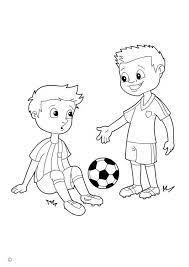 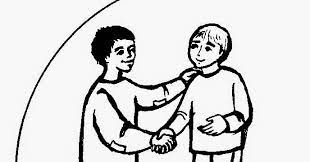 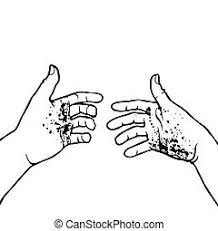 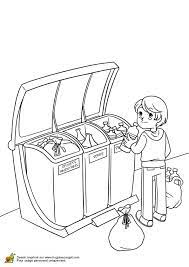 